МИНИСТЕРСТВО ОБЩЕГО И ПРОФЕССИОНАЛЬНОГО ОБРАЗОВАНИЯ РОСТОВСКОЙ ОБЛАСТИгосударственное бюджетное профессиональное образовательное учреждение Ростовской области «Среднеегорлыкское профессиональное училище №85»Методические рекомендации по внеаудиторной самостоятельной работе(написанию исследовательской работе (рефератов (докладов), индивидуальных проектов)Дисциплина: «Литература»Профессия: «Повар, кондитер», «Тракторист-машинист с/х производства»С. Средний Егорлык 2021 г. Методические указания к выполнению к исследовательской работе (рефератов (докладов), индивидуальных проектов).1. Необходимо представить исследовательскую  работу (реферат (доклад),  индивидуальный проект) в соответствии с требованиями оформления работ такого рода  (Приложение 3).2. Работа должна иметь титульный лист (Приложение 1). 4.Титульный лист, работа и приложение скрепляются и помещаются в папку.5. Оригинальность текста работы должна составлять не менее 50 % с учетом цитируемого                       материала.бланк титульного листаПриложение 1государственное бюджетное профессиональное образовательное учреждение Ростовской области   «Среднеегорлыкское профессиональное училище № 85»Название работы:Автор работы:Научный руководитель:Приложение 2ТРЕБОВАНИЯ К ТЕЗИСАМТезисы включают:Заголовок (название работы) печатается прописными буквами.Указание на авторство (Ф.И.О, автора(ов), курс, Ф.И.О. и должность научного  руководителя),Краткое тезисное описание результатов работыСписок не более 3 источников используемой литературы.Заголовок тезисов соответствует теме работы. Он печатается посередине страницы прописными (заглавными) буквами. В следующей строке посередине строчными буквами печатается фамилия и имя автора (авторов) работы и группа. В названии тезисов сокращения не допускаются. В следующей строке указываются сведения о научном руководителе работы: Ф.И.О., должность.Текст тезисов должен быть набран в редакторе Microsoft Word для Windows. Максимальный размер тезисов - не более 2-х страниц формата А 4, поля - левое - 30 мм, верхнее и нижнее - 20 мм, правое - 15 мм. Шрифт - Times New Roman, кегль - 14, междустрочный интервал - 1,15, абзац (отступ) - 1 см.Методические рекомендации:Текст тезисов к работе должен быть:информативным (не содержать общих слов),содержательным (отражать основное содержание работы),структурированным (следовать логике изложения материала в работе);- компактным (укладываться примерно в 500 слов). Тезисы должны включать в себя:предмет и цель работы (если они не следуют из названия статьи),используемый метод или методы исследования,основные результаты исследования,отличия данной работы от других, схожих по теме,область применения результатов,выводы, рекомендации, перспективы развития работы.Следует избегать лишних вводных фраз (например, «автор статьи рассматривает...»,«автор полагает...» и так далее), а также сложных грамматических конструкций. Тезисы следует писать как можно более лаконичным, точным и простым языком. Тезисы должны быть понятны широкому кругу читателей, поэтому не должны изобиловать научными терминами. В тезисах обычно используются конструкции констатирующего характера (автор анализирует, доказывает, излагает, обосновывает и так далее), а также стандартные оценочные словосочетания (уделяет основное внимание, актуальный вопрос, проблема, детально анализирует, убедительно доказывает).ПРИМЕР ТЕЗИСОВРОЛЬ СМИ В ФОРМИРОВАНИИ МОЛОДЕЖНОЙ КУЛЬТУРЫАвторы:      , курс.Научный руководитель: ФИО, преподаватель высшей категории.Текст текст текст текст текст текст текст текст текст текст текст [1, с. 25].Текст текст текст текст текст текст текст тект текст текст текст (см. табл. 1).Таблица 1Название таблицыТекст текст текст текст текст тект текст текст текст по следующей формуле:x = y -100%	(1)zТекст текст текст текст текст текст текст текст текст текст текст (см. рис. 1).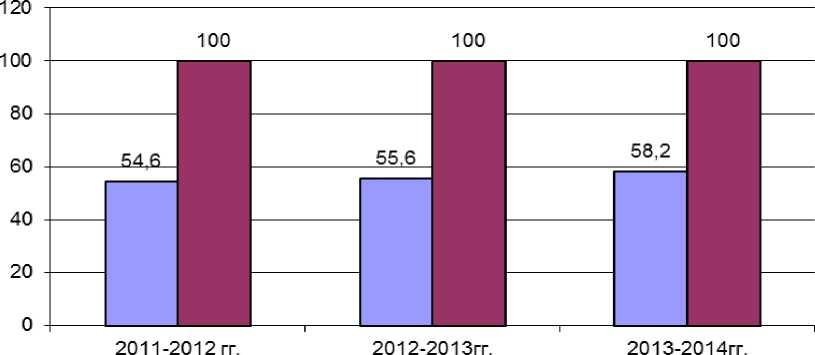 годыРис. 1. Название рисункаТекст текст текст текст текст текст текст текст текст текст текст текст текст текст текст [2, с.16]. Текст текст текст текст текст текст текст текст текст текст текст текст текст текст текст текст текст текст текст текст текст текст [3].ЛитератураПриложение 3ТРЕБОВАНИЯ К ОФОРМЛЕНИЮ РАБОТОбщие требованияРабота и тезисы представляется в электронном и печатном виде, которые должны соответствовать друг другу. На бумажном носителе титульный лист, работа и приложение скрепляются и помещаются в папку.Типовая структурная схема научной статьиРаботы, представляемые , должны содержать следующие основные элементы:Титульный лист.Содержание (оглавление).Введение.Основное содержание (может иметь разделы, параграфы).Выводы (заключение).Список используемых источников и литературы.Приложение.Требования к текстуОбъем текста работы, включая список литературы, должен составлять от 8 до 15 стандартных страниц. Приложение может занимать не более 10 страниц. Работа выполняется на стандартных страницах белой бумаги формата А4, поля - левое - 30 мм, верхнее и нижнее- 20 мм, правое - 15 мм. Шрифт - Times New Roman, кегль - 14, междустрочный интервал - 1,15, абзац (отступ) - 1 см. Нумерация страниц производится внизу, по центру, арабскими цифрами. В приложении нумерация страниц продолжается.Работа может сопровождаться иллюстрациями (чертежами, графиками, таблицами, фотографиями). Все иллюстрации, графики, таблицы должны быть подписаны. Если работа содержит большое количество иллюстративного материала, его рекомендуется выносить в приложение.Сокращения в тексте не используются. Формулы вписываются черной пастой, либо воспроизводятся на печатающем устройстве. Весь машинописный, рукописный и чертежный материал должен быть хорошо читаемым. Список использованных источников и литературы составляется в алфавитном порядке. В работе рекомендуется делать ссылки на источники информации.Приложение 4ОЦЕНОЧНЫЙ ЛИСТНазвание работы  	Автор	Критерии оценки научно-практических работКритерии творческих исследовательских работ обучающихся2 Критерии оценки публичного выступления (презентации доклада)Приложение 5РЕКОМЕНДАЦИИ К СОДЕРЖАНИЮ РАБОТ И ДОКЛАДОВВ науке существуют традиции описания исследовательских результатов. Ниже приводятся некоторые общие рекомендации, которых следует придерживаться.В описании работы должны быть четко разделены следующие части: постановка проблемы (задачи), гипотеза, методы ее решения, выводы.В работе должны быть освещены: актуальность решаемой проблемы, сравнение предлагаемых методов решения проблемы с известными, причины использования предлагаемых методов (эффективность, точность, простота и т.д.), предложения по практическому использованию результатов.Встречаются работы, авторы которых просто запрограммировали некоторый алгоритм решения задачи, но не знакомы с теоретическими и практическими сведениями, связанными с решаемой задачей. РЕКОМЕНДАЦИИ К ДОКЛАДУ (ЗАЩИТЕ РАБОТЫ)Продолжительность доклада не более 7 минут. После доклада автор защищает свою работу, отвечая на вопросы преподавателя.Доклад должен отражать наиболее важные элементы работы: актуальность поставленной задачи (практический или теоретический интерес), цель работы; оригинальность методов и законченность решения, способы решения проблемы, степень новизны; корректность решения, возможность применения на практике; знание литературы и результатов других исследователей, выводы; уровень представления работы. Участник должен проявить компетентность при защите работы (понимание целей, направлений развития исследования, критичность, качество изложения). Работа может демонстрироваться на плакатах, моделях, с помощью технических средств; рекомендуется использование публикаций, свидетельств, отзывов, фотоальбомов, раздаточных материалов.Компьютерная презентация формата Power Point должна быть представлена как иллюстрация, отражающая суть работы. Текстовая информация в презентации, включающая элементы доклада не допускается. Презентации должны быть представлены на CD-DVD флэш-накопителях.СОВЕТЫ ДОКЛАДЧИКУУспокойтесь. Овладейте собой. Соберитесь с мыслями. Помните: Вас никто не обидит.Назовите тему Вашей работы. Четко и ясно сформулируйте ее цель, используя, например, такие ключевые слова и фразы: «Цель работы заключается в ...»,«Исследование (работа, эксперимент, проект) ставит своей целью...» и т.п.Расскажите, каким путем вы шли к достижению поставленной цели, какие встретили трудности, как они были преодолены, - одним словом, изложите основное содержание работы, ее идею и суть.Сформулируйте наиболее важный, с Вашей точки зрения, результат работы, в виде основного вывода или заключения по работе.Закончите выступление примерно так: «Доклад закончен. Благодарю за внимание».Успокойтесь. Подготовьтесь к ответам на вопросы.Темы исследовательских работ, рефератов (докладов),                    индивидуальных проектов «Жизнь и творчество одного из русских поэтов (писателей) романтиков», «Романтическая баллада в русской литературе»«Развитие жанра исторического романа в эпоху романтизма» «Романтические повести в русской литературе», «Развитие русской литературной критики».«Тема интеллигентного человека в творчестве А. П. Чехова»; «Пушкинские мотивы и их роль в рассказе «Ионыч». «Пушкин в воспоминаниях современников», «Предки Пушкина и его семья», «Царскосельский лицей и его воспитанники», «Судьба Н.Н. Пушкиной», «Дуэль и смерть А.С. Пушкина».«Кавказ в судьбе и творчестве Лермонтова»«М.Ю. Лермонтов в воспоминаниях современников», «М.Ю. Лермонтов – художник», «Любовная лирика Лермонтова». «Петербург в жизни и творчестве Н.В. Гоголя», «Н.В. Гоголь в воспоминаниях современников».«Что делать?» — главный вопрос эпохи 1850—1860-х годов»; «Духовные искания русской культуры второй половины XIX века». «Значение творчества А. Н. Островского в истории русского театра»; «Мир Островского на сцене и на экране», «Мир купечества у Гоголя и Островского». «Экранизация произведений А.Н. Островского», «Крылатые выражения в произведениях А.Н.Островского и их роль в раскрытии характеров героев, идейного содержания ». «Захар — второй Обломов», «Женские образы в романах Гончарова», «В чем трагедия Обломова?», «Что такое «обломовщина»?», «Художественная деталь в романе «Обломов». «Нигилизм и нигилисты в жизни и литературе (Д. И. Писарев, М. А. Антонович, И. С. Тургенев)». «Общество будущего в романе Н. Г. Чернышевского «Что делать?»«Праведники в творчестве Н. С. Лескова» (на примере одного- двух произведений), «Художественный мир Н. С. Лескова»«Некрасовский «Современник»», «Н.А. Некрасов в воспоминаниях современников», «Новаторство Н.А. Некрасова в области поэтической формы («Неправильная поэзия»)», «Образы детей и произведения для детей в творчестве Н.А. Некрасова», «Поэмы Н.А. Некрасова», «Н.А. Некрасов как литературный критик», «Произведения Н.А. Некрасова в творчестве русских художников-иллюстраторов». «Женские образы в творчестве И. С. Тургенева и И.А.Бунина»; «Тема дворянских гнезд в творчестве А. П. Чехова и И. А. Бунина».«Музыка» революции в творчестве В. В. Маяковского»; «Сатира в произведениях В. В. Маяковского»; «Тема любви в творчестве И.А. Бунина и А.И. Куприна: общее и различное».«М.И. Цветаева в воспоминаниях современников», «М. Цветаева, Б. Пастернак, Р.М. Рильке: диалог поэтов», «М.И. Цветаева и А.А. Ахматова», «М.И. Цветаева – драматург». «Гражданские и патриотические стихи А. Ахматовой и советская литература».Трагедия «стомильонного народа» в поэме А. Ахматовой «Реквием». «Взгляд на Гражданскую войну из 20-х и из 50-х годов — в чем разница?».Подготовка и проведение заочной экскурсии в один из музеев А.С. Пушкина (по выбору студентов).Подготовка и проведение заочной экскурсии в один из музеев М.Ю. Лермонтова (по выбору студентов).Подготовить заочную экскурсию «По залам Третьяковской галереи».Подготовка и проведение виртуальной экскурсии в один из музеев А.Н.Островского (по выбору студентов).Подготовка и проведение виртуальной экскурсии по литературным музеям И.С.Тургенева ( по выбору студентов).Подготовка и проведение заочной экскурсии в один из музеев Н.А. Некрасова.Подготовка и проведение заочной экскурсии в один из музеев М.И. Цветаевой.Подготовка заочной экскурсии по одному из музеев А. АхматовойПодготовка сценария литературного вечера «В. В. Маяковский и поэты золотого века ».Методические рекомендации по выполнению рефератаВнеаудиторная самостоятельная работа в форме реферата является индивидуальной самостоятельно выполненной работой студента.Написание реферата – это более объёмный, чем сообщение, вид самостоятельной работы студента. Ведущее место занимают темы, представляющие профессиональный интерес, несущие элемент новизны. Реферат может включать обзор нескольких источников и служить основой для доклада на определённую тему на семинарах, конференциях.Регламент озвучивания реферата – 7-10 мин.Затраты времени на подготовку материала зависят от трудности сбора информации, сложности материала по теме, индивидуальных особенностей студента и определяются преподавателем.Роль преподавателя:выбор источников (разная степень сложности усвоения научных работ, статей);составление плана реферата (порядок изложения материала);Роль студента:выбор литературы (основной и дополнительной);изучение информации (уяснение логики материала источника, выбор основного материала, краткое изложение, формулирование выводов);оформление реферата согласно установленной форме.Критерии оценки:актуальность темы;соответствие содержания теме;глубина проработки материала;грамотность и полнота использования источников;соответствие оформления реферата требованиям.Содержание рефератаРеферат, как правило, должен содержать следующие структурные элементы:титульный лист;содержание;введение;основная часть;заключение;список использованных источников;приложения (при необходимости).Примерный объем в машинописных страницах составляющих реферата представлен в таблице.Рекомендуемый объем структурных элементов рефератаНаименование частей рефератаКоличество страницТитульный лист1Содержание (с указанием страниц)1Введение1-2Основная часть15-20Заключение1-2Список использованных источников1-2ПриложенияБез ограниченийВведение - это вступительная часть реферата, предваряющая текст.Во введении дается общая характеристика реферата:обосновывается актуальность выбранной темы;определяется цель работы и задачи, подлежащие решению для её достижения;описываются объект и предмет исследования, информационная база исследования;кратко характеризуется структура реферата по главам.Основная часть должна содержать материал, необходимый для достижения поставленной цели и задач, решаемых в процессе выполнения реферата. Она включает 2-3 главы, каждая из которых, в свою очередь, делится на 2-3 параграфа. Содержание основной части должно точно соответствовать теме проекта и полностью её раскрывать. Главы и параграфы реферата должны раскрывать описание решения поставленных во введении задач.Главы основной части реферата могут носить теоретический, методологический и аналитический характер.Обязательным для реферата является логическая связь между главами и последовательное развитие основной темы на протяжении всей работы, самостоятельное изложение материала, аргументированность выводов. Также обязательным является наличие в основной части реферата ссылок на использованные источники.Изложение необходимо вести от третьего лица («Автор полагает...») либо использовать безличные конструкции и неопределенно-личные предложения («На втором этапе исследуются следующие подходы…», «Проведенное исследование позволило доказать...» и т.п.).В заключении логически последовательно излагаются выводы, к которым пришел студент в результате выполнения реферата. Заключение должно кратко характеризовать решение всех поставленных во введении задач и достижение цели реферата.Список использованных источников является составной частью работы и отражает степень изученности рассматриваемой проблемы. Количество источников в списке определяется студентом самостоятельно, для реферата их рекомендуемое количество от 10 до 20. При этом в списке обязательно должны присутствовать источники, изданные в последние 3 года, а также ныне действующие нормативно-правовые акты, регулирующие отношения, рассматриваемые в реферате.В приложения следует относить вспомогательный материал, который при включении в основную часть работы загромождает текст (таблицы вспомогательных данных, инструкции, методики, формы документов и т.п.).МЕТОДИЧЕСКИЕ РЕКОМЕНДАЦИИ ПО ПОДГОТОВКЕ ТЕАТРАЛИЗОВАННОГО ПРЕДСТАВЛЕНИЯТемы подготови сценария театрализованного представления «Градоначальники Салтыкова-Щедрина», )». Подготовка и проведение виртуальной экскурсии по литературным музеям М.Е.СалтыковаЩедрина (по выбору студентов)Театрализованное представление - одна из форм досуговой деятельности. Оно является достаточно сложным по задачам подготовки и реализации массового действа. Для его воплощения необходимы определенный уровень актерского мастерства исполнителей, достаточно глубокий и сложный характер драматургии и выразительных средств режиссуры.По своей сути и процессу театрализованное представление очень похоже на пьесу. В нем, как и в пьесе, должен быть сюжет, развернутое сквозное действие, «сквозные» герои, события, действия, основанные на необходимом для каждой сюжетной линии конфликте. Важно, чтобы он развивался по всем законам драматургии, что бывает очень сложно. Поэтому организатору театрального досуга детей невозможно обойтись без знания основ постановочного мастерства и работы с аудиторией.Проблемы, которые раскрываются в ходе театрализованных представлений, содержат в себе порой достаточно глубокий смысл. Цель их драматургии - довести конкретные факты до уровня художественно-публицистичного, образного осмысления. В театрализованных представлениях ярче, чем в других видах досуговой деятельности, присутствует сама театрализация, масштабнее степень воздействия, шире диапазон используемых средств художественной выразительности.Основой для подготовки и проведения театрализованных представлений является специально написанный к данному случаю сценарий. Он представляет собой не литературный монтаж, не набор сценок или куплетов, не чередование стихов, песен и прозы, а построенный по определенным правилам текст. Поэтому педагогу, который берется за осуществление сценарно-режиссерской задачи по подготовке и проведению театрализованного представления, важно помнить его отличительные черты.Во-первых, вся «жизненная», документальная часть содержания представления должна осуществляться в художественной форме, не «выпячиваться» в виде нотаций, поучений, отчетов или перечисления фактов и событий.Во-вторых, в сценарии театрализованного представления необходимо осуществить синтез различных видов искусств, а также объединить документальный и художественный материал с целью наиболее эмоционального воздействия на зрителей.В-третьих, исполнители ролей в представлениях должны обладать универсальными творческими способностями, т.е. уметь петь, танцевать, играть на музыкальных инструментах (по возможности), использовать различные приемы активизации зрителей.В-четвертых, актер в театрализованном представлении должен уметь сыграть не только одну «сквозную» роль, но и «трансформироваться» по ходу действия для создания нескольких образов.Особенностью драматургии театрализованных представлений является наличие в его сценарии конфликта. Конфликт - это столкновение, борьба противоборствующих сил, стремлений, идей, взглядов. Без него театрализованное представление не обладает необходимой динамикой, что сразу становится заметно зрителям.Без определения главного конфликта невозможно грамотно выстроить действие представления, рассчитать его нарастающую силу. Определив же содержание конфликта, можно построить сюжетный замысел с учетом требований композиции, т.е. определить экспозицию, завязку, развитие действия, кульминацию, развязку и финал действия.Залогом успеха театрализованного представления является удачно найденный драматургический ход - единый образный прием, на который «нанизываются» все эпизоды сценария. Он помогает целенаправленно развивать сюжетную линию, не «заболеть многотемьем».Чаще всего в представлениях используются «сквозные» темы из жизни учащихся: урок, игра, перемена и др., т.е. разыгрываются ситуации, близкие и понятные учащимся.Работа над сценарием может происходить следующим образом.1. В коллективе подмечен и обсуждается реальный жизненный факт или событие, которое волнует многих и может стать основой для разработки темы сценария.2. Выясняется причина данного события.3. Ведется сбор фактов, свидетельствующих о значимости события для зрителей.4. Определяются тема, идея и сверхзадача сценария.Идея представляет собой главную авторскую мысль; вывод, который следует из изображаемого круга явлений. При достаточной авторской убедительности он должен быть сделан зрителями после просмотра представления.Сверхзадача - это конечная художественно-педагогическая цель театрализованного представления.5. Решается жанровая принадлежность сценария, определяющая художественно-творческий поиск авторов (сатира, юмор, фарс, фантастика и т.д.).6. Разрабатывается конфликт (содержание противодействия, формы его выражения, противоборствующие силы).7. Определяется содержание отдельных эпизодов.8. Происходит синтез фактического и художественного материалов, ведется поиск средств художественной выразительности (слово, пластика, музыка, техника и др.).9. Осуществляется расстановка эпизодов в соответствии с законами композиции, с учетом нарастания зрительского интереса к развитию конфликта (завязка, развитие действия, кульминация и т.д.).10. Ведется литературная обработка текста сценария.11. Проводится проверка сценария «на первого зрителя» и осуществляется его корректировка.Методические рекомендации по подготовке сценария литературного вечера или конкурса чтецов Темы: «Поэты России XIX века». «Среда на башне» Вячеслава Иванова,  «Поэты России XIX века». Исследование и подготовка доклада: «Мой любимый поэт второй половины XIX века»Подготовка и проведение любого массового мероприятия включают  несколько этапов.Подготовительный этап:- определение темы мероприятия, его названия, читательского и целевого назначения (обычно этот подэтап проходит при составлении плана работы);- составление программы (проекта) массового мероприятия;- формирование аудитории (предварительные беседы, обзоры, опросы и т.д.);- реклама массового мероприятия (подготовка афиши).Основной этап:- написание   сценария    массового   мероприятия (оформление книжной выставки);- проведение массового мероприятия.Заключительный этап:- оценка эффективности массового мероприятия;- учет массового мероприятия.Составление сценария занимает важное место при подготовке и проведении массового мероприятия в библиотеке. Сценарий позволяет четко спланировать все этапы мероприятия и их логическую взаимосвязь, продумать методы и приемы достижения цели, эффективно использовать библиотечный аппарат, предусмотреть ошибки и промахи.При разработке и составлении сценария рекомендуем использовать следующую схему:Название мероприятия. Эпиграф.Форма мероприятия.Дата  и место проведения.Читательское назначение (кому адресовано).Организаторы (кто проводит мероприятие).Основная цель.Оформление и наглядность.Оборудование и технические средства.Декорации. Реквизит. Атрибуты.Ход (структура) мероприятия.  Структура каждого сценария, как и любого доклада, аналитического материала и, пожалуй, любого текста представляет собой универсальную модель: введение, основная часть, заключение.Введение включает вступительное слово, в котором  раскрывается  смысл темы; поясняется основная цель, условия; представляются участники, члены жюри или гости.В основной  части определяется уровень информированности и актуализации проблемы (темы): проводится мини-опрос участников;  предоставляется информация по теме мероприятия, стимулируется  познавательная деятельность. Интерактивные формы мероприятия позволяют продемонстрировать  участникам применение  теоретических и практических знаний, полученных на  мероприятии,   в ходе выполнения заданий ведущего, участия в конкурсах, викторинах.Заключительная часть  включает обсуждение, рефлексию, вывод, резюме, результат, подведение итогов и  награждение победителей.Требования к оформлению сценарияНа титульном листе сценария (по возможности – иллюстрированном) необходимо указать:- наименование учреждения (например,  МУ «Будённовская городская централизованная библиотечная система» Центральная детская библиотека);-  форма и название мероприятия;-  эпиграф;- Ф. И. О. и должность автора (составителя);- адрес и телефон библиотеки-организатора;-  год создания сценария.Титульный лист оформляется на одной стороне листа формата А 4. Сценарий должен быть напечатан на бумаге форматом А 4 (возможен электронный вариант). Кегль – 14, междустрочный интервал – 1,5 см, поля – 1,5-2 см.Сценарий мероприятия – это «художественное произведение» библиотекарей-сценаристов, кропотливая работа по написанию конкретных текстов ведущих и других его участников. Сценарий дает возможность не только ознакомиться заранее с репликами и ремарками, но и прогнозировать ход мероприятия.В конце сценария приводится список использованной литературы в алфавитном порядке (автор, заглавие, место и год издания, количество страниц).К сценарию возможны приложения: развернутый план, конспект, схемы, фото, отзывы, анализ, творческие работы детей, дидактический и раздаточный материал с вопросами и заданиями и т. д.Сценарный план массового мероприятияСценарный план — это перечень всех основных этапов любого мероприятия. Он служит для четкой расстановки сил и средств организаторов, а также обозначает время, место и порядок проведения мероприятия. Необходимо помнить, что план носит исключительно служебно-информативный характер и не заменяет собой сценарий (программу торжественной и официальной части) мероприятия. Составление подобных документов ложится на плечи организаторов.Мы предлагаем вам познакомиться с примерным сценарным планом с той целью, чтобы иметь представление, в каком порядке проходят мероприятия.Методические указания к подготовке и проведению учебной дискуссииТемы дискуссий «Личность Раскольникова»При организации дискуссии в учебном процессе обычно ставятся сразу несколько учебных целей, как чисто познавательных, так и коммуникативных. При этом цели дискуссии, конечно, тесно связаны с ее темой. Если тема обширна, содержит большой объем информации, в результате дискуссии могут быть достигнуты только такие цели, как сбор и упорядочение информации, поиск альтернатив, их теоретическая интерпретация и методологическое обоснование. Если тема дискуссии узкая, то дискуссия может закончиться принятием решения.Во время дискуссии студенты могут либо дополнять друг друга, либо противостоять один другому. В первом случае проявляются черты диалога, а во втором дискуссия приобретает характер спора. Как правило, в дискуссии присутствуют оба эти элемента, поэтому неправильно сводить понятие дискуссии только к спору. И взаимоисключающий спор, и взаимодополняющий, взаиморазвивающий диалог играют большую роль, так как первостепенное значение имеет факт сопоставления различных мнений по одному вопросу. Эффективность проведения дискуссии зависит от таких факторов, как:подготовка (информированность и компетентность) студентов по предложенной проблеме;семантическое однообразие (все термины, дефиниции, понятия и т.д. должны быть одинаково поняты всеми студентами);корректность поведения участников;умение преподавателя проводить дискуссию.Правильно организованная дискуссия проходит три стадии развития: ориентация, оценка и консолидация.На первой стадии вырабатывается определенная установка на решение поставленной проблемы. При этом перед преподавателем (организатором дискуссии) ставятся следующие задачи:Сформулировать проблему и цели дискуссии. Для этого надо объяснить, что обсуждается, что должно дать обсуждение.Создать необходимую мотивацию, т.е. изложить проблему, показать ее значимость, выявить в ней нерешенные и противоречивые вопросы, определить ожидаемый результат (решение).Установить регламент дискуссии, а точнее, регламент выступлений, так как общий регламент определяется продолжительностью практического занятия.Сформулировать правила ведения дискуссии, основное из которых — выступить должен каждый. Кроме того, необходимо: внимательно выслушивать выступающего, не перебивать, аргументированно подтверждать свою позицию, не повторяться, не допускать личной конфронтации, сохранять беспристрастность, не оценивать выступающих, не выслушав до конца и не поняв позицию.Создать доброжелательную атмосферу, а также положительный эмоциональный фон. Добиться однозначного семантического понимания терминов, понятий и т п. Для этого с помощью вопросов и ответов следует уточнить понятийный аппарат, рабочие определения изучаемой темы. Систематическое уточнение понятийного аппарата сформирует у студентов установку, привычку оперировать только хорошо понятными терминами, не употреблять малопонятные слова, систематически пользоваться справочной литературой.Вторая стадия — стадия оценки — обычно предполагает ситуацию сопоставления, конфронтации и даже конфликта идей, который в случае неумелого руководства дискуссией может перерасти в конфликт личностей. На этой стадии перед преподавателем ставятся следующие задачи:Начать обмен мнениями, что предполагает предоставление слова конкретным участникам.Собрать максимум мнений, идей, предложений. Для этого необходимо активизировать каждого студента. Выступая со своим мнением, студент может сразу внести свои предложения, а может сначала просто выступить, а позже сформулировать свои предложения.Не уходить от темы, что требует некоторой твердости организатора, а иногда даже авторитарности. Следует тактично останавливать отклоняющихся, направляя их в заданное «русло»,Поддерживать высокий уровень активности всех участников. Не допускать чрезмерной активности одних за счет других, соблюдать регламент, останавливать затянувшиеся монологи, подключать к разговору всех присутствующих студентов.Оперативно проводить анализ высказанных идей, мнений, позиций, предложений перед тем, как переходить к следующему витку дискуссии. Такой анализ, предварительные выводы или резюме целесообразно делать через определенные интервалы (каждые 10—15 минут), подводя при этом промежуточные итоги. Подведение промежуточных итогов очень полезно поручать студентам, предлагая им временную роль ведущего.В конце дискуссии предоставить право студентам самим оценить свою работу (рефлексия).Третья стадия — стадия консолидации — предполагает выработку определенных единых или компромиссных мнений, позиций, решений. На этом этапе осуществляется контролирующая функция. Задачи, которые должен решить преподаватель, можно сформулировать следующим образом:Проанализировать и оценить проведенную дискуссию, подвести итоги, результаты. Для этого надо сопоставить сформулированную в начале дискуссии цель с полученными результатами, сделать выводы, вынести решения, оценить результаты, выявить их положительные и отрицательные стороны.Помочь участникам дискуссии прийти к согласованному мнению, чего можно достичь путем внимательного выслушивания различных толкований, поиска общих тенденций для принятия решений.Принять групповое решение совместно с участниками. При этом следует подчеркнуть важность разнообразных позиций и подходов.В заключительном слове подвести группу к конструктивным выводам, имеющим познавательное и практическое значение.Добиться чувства удовлетворения у большинства участников, т.е. поблагодарить всех студентов за активную работу, выделить тех, кто помог в решении проблемы.Составной частью любой дискуссии является процедура вопросов и ответов. Умело поставленный вопрос (каков вопрос, таков и ответ) позволяет получить дополнительную информацию, уточнить позиции выступающего и тем самым определить дальнейшую тактику проведения дискуссии.С функциональной точки зрения, все вопросы можно разделить на две группы:Уточняющие (закрытые) вопросы, направленные на выяснение истинности или ложности высказываний, грамматическим признаком которых обычно служит наличие в предложении частицы «ли», например: «Верно ли что?», «Правильно ли я понял, что?». Ответить на такой вопрос можно только «да» или «нет».Восполняющие (открытые) вопросы, направленные на выяснение новых свойств или качеств интересующих нас явлений, объектов. Их грамматический признак — наличие вопросительных слов: что, где, когда, как, почему и т.д.С грамматической точки зрения, вопросы бывают простые и сложные, т.е. состоящие из нескольких простых. Простой вопрос содержит в себе упоминание только об одном объекте, предмете или явлении.Если на вопросы смотреть с позиции правил проведения дискуссии, то среди них можно вьделить корректные и некорректные как с содержательной точки зрения (некорректное использование информации), так и с коммуникативной точки зрения (например, вопросы, направленные на личность, а не на суть проблемы). Особое место занимают так называемые, провокационные или улавливающие вопросы. Такие вопросы задаются для того, чтобы сбить с толку оппонента, посеять недоверие к его высказываниям, переключить внимание на себя или нанести критический удар.С педагогической точки зрения, вопросы могут быть контролирующими, активизирующими внимание, активизирующими память, развивающими мышление.В дискуссии предпочтительнее использовать простые вопросы, так как они не несут в себе двусмысленности, на них легко дать ясный и точный ответ. Если студент задает сложные вопросы, целесообразно попросить его разделить свой вопрос на несколько простых. Ответы на вопросы могут быть: точными и неточными, верными и ошибочными, позитивными (желание или попытка ответить) и негативными (прямой или косвенный уход от ответа), прямыми и косвенными, односложными и многосложными, краткими и развернутыми, определенными (не допускающими различного толкования) и неопределенными (допускающими различное толкование).Для того чтобы организовать дискуссию и обмен информацией в полном смысле этого слова, занятие необходимо тщательно подготовить. Для этого учитель преподаватель должен:заранее подготовить вопросы, которые можно было бы ставить на обсуждение по выводу дискуссии, чтобы не дать ей погаснуть;не допускать ухода за рамки обсуждаемой проблемы;не допускать превращения дискуссии в диалог двух наиболее активных учеников или преподавателя со студентом;обеспечить широкое вовлечение в разговор как можно большего количества студентов, а лучше — всех;не оставлять без внимания ни одного неверного суждения, но не давать сразу же правильный ответ; к этому следует подключать студентов, своевременно организуя их критическую оценку;не торопиться самому отвечать на вопросы, касающиеся материала дискуссии: такие вопросы следует переадресовывать аудитории;следить за тем, чтобы объектом критики являлось мнение, а не человек, выразивший его;сравнивать разные точки зрения, вовлекая студентов в коллективный анализ и обсуждение, помнить слова К.Д. Ушинского о том, что в основе познания всегда лежит сравнение.Методические рекомендации по подготовке сообщенияТемы сообщений: Изображение войны в «Севастопольских рассказах» и в романе «Война и мир», «Наташа Ростова — любимая героиня Толстого», «Тема дома в романе «Война и мир», «Мой Толстой», «Мои любимые страницы романа «Война и мир». Составление текста диктанта по материалам жизни и творчества Л. Н. Толстого. Составление сценария вечера «Ожившие страницы «Войны и мира». Подготовка и проведение заочной экскурсии в один из музеев Л.Н. Толстого: «А.А. Фет – переводчик», «А.А. Фет в воспоминаниях современников», «Концепция «чистого искусства» в литературно-критических статьях А.А. Фета», «Жизнь стихотворений А.А. Фета в музыкальном искусстве». Подготовка фотовыставки иллюстраций к произведениям А.А. Фета.: «Герои прозы А. Платонова», «Традиции и новаторство в творчестве А.Платонова»«Стилистика рассказов И.Э. Бабеля»,  «Изображение революции в «Конармии» И. Бабеля и романе А. Фадеева «Разгром»: «Герои прозы А. Платонова», «Традиции и новаторство в творчестве А.Платонова»Подготовка информационного сообщения – это вид внеаудиторной самостоятельной работы по подготовке небольшого по объёму устного сообщения для озвучивания на семинаре, практическом занятии. Сообщаемая информация носит характер уточнения или обобщения, несёт новизну, отражает современный взгляд по определённым проблемам.Сообщение отличается от докладов и рефератов не только объёмом информации, но и её характером – сообщения дополняют изучаемый вопрос фактическими или статистическими материалами. Оформляется задание письменно, оно может включать элементы наглядности (иллюстрации, демонстрацию).Регламент времени на озвучивание сообщения – до 5 мин.Роль преподавателя:определить тему и цель сообщения;определить место и сроки подготовки сообщения;оказать консультативную помощь при формировании структуры сообщения;рекомендовать базовую и дополнительную литературу по теме сообщения;оценить сообщение в контексте занятия.Роль студента:собрать и изучить литературу по теме;составить план или графическую структуру сообщения;выделить основные понятия;ввести в текст дополнительные данные, характеризующие объект изучения;оформить текст письменно;сдать на контроль преподавателю и озвучить в установленный срок.Критерии оценки:актуальность темы;соответствие содержания теме;глубина проработки материала;грамотность и полнота использования источников;наличие элементов наглядности.Объем сообщения – 1-2 страниц текста, оформленного в соответствии с указанными ниже требованиями.Этапы работы над сообщением.1. Подбор и изучение основных источников по теме, указанных в данных рекомендациях.2. Составление списка используемой литературы.3. Обработка и систематизация информации.4. Написание сообщения.5. Публичное выступление и защита сообщения.Методические рекомендации по подготовке докладаТемы докладов: «А.К. Толстой – прозаик», «А.К. Толстой – драматург», «А.К. Толстой в воспоминаниях современников», «Феномен Козьмы Пруткова», «Жизнь поэзии А.К. Толстого в музыкальном искусстве». Подготовка и проведение заочной экскурсии в музей-усадьбу А.К. Толстого в Красном Роге. Наизусть одно стихотворение А.К. Толстого (по выбору студентов)«Я б навеки пошел за тобой…», «Тема любви в творчестве С.А.Есенина», «Тема Родины в творчестве С.А.Есенина и А.А.Блока».«А.А. Фадеев в жизни и творчестве», «Взгляды А.А. Фадеева на литературу», «Революция в творчестве А.А. Фадеева».«Гордый человек» в произведениях Ф. М. Достоевского и М. Горького» (произведения по выбору учащихся); «История жизни Актера» (Бубнова, Пепла, Наташи или другого героя пьесы «На дне» — по выбору учащихся) «Тема любви в творчестве А.С.Пушкина и А.А.Блока», «Тема России в творчестве русских поэтов М.Ю.Лермонтова Н.А.Некрасова, А.А.Блока », «Тема революции в творчестве А. Блока».«Казачьи песни в романе-эпопее «Тихий Дон» и их роль в раскрытии идейнонравственного и эстетического содержания произведения».«Развитие литературы 1950-80-х гг. в контексте культуры», «Отражение конфликтов истории в судьбах литературных героев».«Развитие автобиографической прозы в творчестве К.Паустовского, И.Эренбурга» (автор по выбору); «Развитие жанра фантастики в произведениях А.Беляева, И.Ефремова, К.Булычева и др.» (автор по выбору); «Городская проза: тематика, нравственная проблематика, художественные особенности произведений В.Аксенова, Д.Гранина, Ю.Трифонова, В.Дудинцева и др.» (автор по выбору преподавателя); «Отсутствие деклараций, простота, ясность – художественные принципы В.Шаламова»; «Жанровое своеобразие произведений В.Шукшина «Чудик», «Выбираю деревню на жительство», «Срезал»: рассказ или новелла?»; «Художественное своеобразие прозы В.Шукшина«Авангардные поиски в поэзии второй половины ХХ века»; «Поэзия Н.Заболоцкого, Н.Рубцова, Б.Окуджавы, А.Вознесенского в контексте русской литературы».о жизни и творчестве одного из драматургов 1950-1980-х гг.; «Решение нравственной проблематики в пьесах драматургов 1950-1980-х гг. (автор по выбору)».«Тема поэта и поэзии в русской лирике XIX—XX веков», «Образы дороги и дома в лирике А. Твардовского».«Своеобразие языка Солженицына-публициста»; «Изобразительно-выразительный язык кинематографа и литературы»«Гоголевские традиции в драматургии Вампилова»; «Мотив игры в пьесах А.Вампилова «Утиная охота» и А.Арбузова «Жестокие игры»»«Духовная ценность писателей русского зарубежья старшего поколения (первая волна эмиграции)»; «История: три волны русской эмиграции». «Особенности массовой литературы конца ХХХХI века»; «Фантастика в современной литературе».Доклад – публичное сообщение, представляющее собой развёрнутое изложение определённой темы.Этапы подготовки доклада:1. Определение цели доклада.2. Подбор необходимого материала, определяющего содержание доклада.3. Составление плана доклада, распределение собранного материала в необходимой логической последовательности.4. Общее знакомство с литературой и выделение среди источников главного.5. Уточнение плана, отбор материала к каждому пункту плана.6. Композиционное оформление доклада.7. Заучивание, запоминание текста доклада, подготовки тезисов выступления.8. Выступление с докладом.Композиционное оформление доклада – это его реальная речевая внешняя структура, в ней отражается соотношение частей выступления по их цели, стилистическим особенностям, по объёму, сочетанию рациональных и эмоциональных моментов, как правило, элементами композиции доклада являются: вступление, определение предмета выступления, изложение, заключение.Вступление помогает обеспечить успех выступления по любой тематике.Вступление должно содержать:название доклада;сообщение основной идеи;современную оценку предмета изложения;краткое перечисление рассматриваемых вопросов;интересную для слушателей форму изложения;акцентирование оригинальности подхода.Выступление состоит из следующих частей:Основная часть, в которой выступающий должен раскрыть суть темы, обычно строится по принципу отчёта. Задача основной части: представить достаточно данных для того, чтобы слушатели заинтересовались темой и захотели ознакомиться с материалами.Заключение - это чёткое обобщение и краткие выводы по излагаемой теме.Методические рекомендации по подготовке заочной экскурсии Темы заочных экскурсий: «По Третьяковской галерее». Подготовка и проведение заочной экскурсии в один из музеев М.И. Цветаевой.Подготовка заочной экскурсии по одному из музеев М.А. БулгаковаСлово “экскурсия” в переводе с латинского языка  “excursio” означает “поездка“.Во-первых, это коллективное посещение музея, достопримечательного места, выставки и т.п. Во-вторых, это поездка, прогулка с образовательной , научной, спортивной или увеселительной целью.Для школьников и студентов такие выезды всегда интересны сменой места действия, времени и формы   деятельности. Они любят экскурсии, часто пишут восторженные отзывы о проведении экскурсии. Но учащейся молодежи интересно все-таки самим  подготовить и провести экскурсию, потому что многие хотят стать и становятся экскурсоводами. Задача программы экскурсионного обслуживания – достижение целей, которые бывают:·        Познавательные (тематика: историческая, архитектурно-градостроительная, литературная, искусствоведческая и т.д.);·        Развлекательные (отдых, спорт);·        Профессиональные (деловые, бизнес-туры, участие в выставках, ярмарках и др.);·        Другие цели (паломничество, хобби, обучение или повышение квалификации и т.д.);По содержанию экскурсионные программы бывают ознакомительные и тематические.  Ознакомительная экскурсионная программа включает обзорную экскурсию, дающую представление о городе (стране), его истории, особенностях и обычаях населения, об архитектурных памятниках и современной жизни. Цель тематической  экскурсии – расширение познания школьников и студентов по определенной тематике.Для более углубленного изучения определенной тематики могут разрабатываться циклы экскурсий. Например, литературный цикл экскурсий, посвященный жизни и творчеству А.С.Пушкина в Санкт-Петербурге,  в Царском селе, в Михайловском и т.д.1тур.” А.С.Пушкин в Петербурге”. Экскурсия по пушкинским местам Санкт-Петербурга и посещение музея - квартиры А.С.Пушкина на Мойке, Черная речка.2 тур.”Царскосельский лицей”.Экскурсия в лицей в Царском Селе и прогулка по Александровскому парку.3 тур.”Михайловское”.Экскурсия в Пушкинские горы, посещение Михайловского, Тригорского,  Вороньей горы, Святогорского монастыря.Описанию тура и составлению экскурсионной программы должно уделяться  большое значение. Программу можно изменять, дополнять, совершенствовать.Разработка экскурсии - это большая  работа специалистов. Поэтому содержание будущей экскурсии, ее познавательная ценность находятся в прямой зависимости от знаний, компетентности, степени практического опыта специалистов, от усвоения ими основ логики, педагогики и психологии, их умения выбирать наиболее эффективные способы и приемы воздействия на экскурсантов, важна этика и культура речи экскурсовода.В рамках учебного процесса практикуется такая форма обучения, как заочная экскурсия. Причем организовывать заочную экскурсию можно на разных уроках: на уроках литературы, русского языка, истории, географии, истории города и т.д.  Группа учащихся выбирает тему заочной экскурсии, предложенную преподавателем: “Достоевский Ф.М. в Петербурге“,”ГогольН.В.в Петербурге“, “ Некрасов А.Н. в Петербурге“,”Петербург- город литературных героев”, “За страницей учебника”,“Мойрайон”,”Моя улица“, “История школы” и т. д.Начинается большая подготовительная работа:·        Определение цели и задачи заочной экскурсии;·        Возрастной ценз -   для кого предназначена экскурсия: для взрослых или детей;·        Отбор литературы – это книги, брошюры, статьи, которые будут использованы при подготовке данной экскурсии; ·        Отбор экскурсионного объекта - объектами рассмотрения может быть писатель, его жизнь и судьба,·         творчество писателя;·         произведение писателя,·         литературные герои,·         реальные адреса, где живут вымышленные литературные герои и наоборот;·        люди, которые были рядом с писателем,·        адреса, где проживал писатель; история здания.·        Отбор и изучение экскурсионных объектов - это сведения, характеризующие объект: а) вид объекта- фотографии, снимки,Б) его наименование и переименования, которые могли быть; в)событие, с которым связан объект; г) место нахождения; д) краткое описание; е) авторы и время создания объекта; ж) источники;·        Составление маршрута экскурсии – это карта(схема)маршрута, показан путь следования группы. Обозначены начало и конец маршрута, объекты показа.·        Комплектование “ папки экскурсовода“, куда вкладываются фотографии, схемы, карты, чертежи, рисунки, репродукции, копии документов, цитаты из литературных произведений, видеоматериалы.·        Выбор приемов  и техники проведения экскурсии.·        Составление индивидуального текста. Композиционно выстраивается материал – обязательное вступление, основная часть, заключение, логические переходы.·        Обсуждение подготовленного материала- выбор лучшей экскурсии,      дополнение и обновление “ портфеля экскурсовода“.Заочная экскурсия как форма занятия имеет обучающий характер.Учащиеся должны многое узнать в процессе подготовки и изучения материала, должны уметь преподнести материал ясно, выразительно, логично, важен стиль речи, качество речи, владение орфоэпическими, грамматическими, лексическими нормами  культуры речи.    Слово “экскурс“ в переводе с латыни “excursus”означает “уклонение, отступление (в речи)”- отступление от главной темы изложения для исследования, освещения побочного вопроса.В процессе проведения экскурсии подобных экскурсов может быть много- это и краткий экскурс в историю, в языкознание, географию и т. д. Обычный урок литературы может стать интересным , междисциплинарным за счет активности и заинтересованности самих учащихся. Это урок-созидание, творчество.Главное, увлечь идеей проведения экскурсии, создать условия для работы над темой и подбором материала. Тем более наш город, “где каждый камень историей дышит”… и поэзией:Давно стихами говорит Нева, Страницей Гоголя ложится Невский,Весь Летний сад - Онегина глава.О Блоке вспоминают Острова,А по Разъезжей бродит Достоевский...Удачными были экскурсии, составленные  нашими учащимися  о писателях, о литературных героях , об истории школы. Составлена “Летопись школы”, которая  опубликована в школьном журнале. В школьном журнале печатаем лучшие творческие работы, стихи учащихся, рассказы, рисунки.Компьютеризация образования очень помогает в обучении учащихся. Существует видеоряд заочных экскурсий по Эрмитажу, Русскому музею и т.д.Теперь можно создавать  грандиозные проекты- экскурсии, не выходя из класса, аудитории.Порядковые номера (по центру)Числа (по центру)Текст(по левому краю)1130Текст таблицы текст таблицы текст таблицытекст таблицы текст таблицы2160Текст таблицы текст таблицы текст таблицы текст таблицы текст таблицыКритерииОценкаТип работы- реферативная работа- работа носит исследовательский характер3 - работа является проектомПолнота цитируемой литературы, ссылки наученых- использован учебный материал основного курса- кроме (1) использованы специализированные издания3 - использованы уникальные литературные источникиАктуальность работыизучение вопроса не является актуальным в настоящее времяпредставленная работа привлекает интерес своей актуальностью.Использование знаний вне учебной программы- в работе использованы знания обязательной программы- при выполнении работы, интересы обучающегося вышли за рамки учебной программыСтепень новизны полученныхрезультатов- в работе доказан уже установленный факт- в работе получены новые данныеКачество исследования1 - результаты работы могут быть доложены на конференции училища2 - работа может быть представлена на региональной конференции3 - результаты интересны, уникальны и могут быть опубликованы в СМИПрактическая значимость1 - работа может быть использована в учебных целях2 - работа уже используется в училище3 - работа внедряется во внеучебной деятельностиСтруктура работы: введение,постановка задачи, решение, выводы- в работе плохо просматривается структура- в работе отсутствуют один или несколько основных разделов3 - работа структурирована.Владение автором научным специальным аппаратом,специальными терминами1 - автор владеет базовым аппаратом, и специальным аппаратом2 - использованы общенаучные и специальные термины |3 - показано владение специальным аппаратомКачество оформления работы1 - работа оформлена аккуратно, описание непонятно, неграмотно2 - работа оформлена аккуратно, описание четко последовательно, понятно, грамотно3 - работа оформлена изобретательно, применены нетрадиционные средства, повышающие качество описания работы.ИТОГО22№КритерииОценка1Качество доклада1 - доклад зачитывает2 - доклад рассказывает, но не объяснена суть работы 3 - четко выстроен доклад- кроме хорошего доклада, владеет иллюстративным материалом,- доклад производит выдающееся впечатление2Качество ответов на вопросы- не может четко ответить на вопросы- не может ответить на большинство вопросов 3 - отвечает на большинство вопросов3Использованиедемонстрационного материала- представленный демонстрационный материал не использовался докладчиком- демонстрационный материал использовался в докладе 3 - автор предоставил демонстрационный материал и прекрасно в нем ориентировался4Оформлениедемонстрационного материала- представлен плохо оформленный демонстрационный материал,- демонстрационный материал хорошо оформлен, но есть неточности,- к демонстрационному материалу нет претензий5Владение автором научным и специальным аппаратом- автор владеет базовым аппаратом,- использованы общенаучные и специальные термины, 3 - показано владение специальным аппаратом6Четкость выводов, обобщающих доклад1 - выводы имеются, но они не доказаны, 2 - выводы нечеткие,3 - выводы полностью характеризуют работуИТОГО:20ВСЕГО:45